Text Vorlagenfür den Pioneers of Change Online Summit 2022Facebook PostingYES! Es ist so weit - ab JETZT kannst du dich zum 6. Pioneers of Change Online Summit anmelden 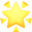 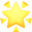 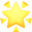 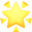 Die Coronajahre haben tiefe Risse hinterlassen - auch in Freundschaften und in Familien. Wie wir wieder zueinander finden? Wie wir aus dieser Krise für noch viel größere Krisen lernen können? Darum und um noch viel mehr wird's gehen: „Brücken bauen für eine menschliche Zukunft“. Dazu sprechen wir mit 30+ außergewöhnliche Visionär*innen und Vordenker*innen. Lass dich von ihnen inspirieren - für echten Wandel und eine Zukunft voller Chancen!Darunter:Jon Kabat-Zinn, Internationaler Pionier der Achtsamkeitsbewegung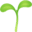 Lena Schilling, Lobau-bleibt-Aktivistin und Mitglied des Jugendrats Wien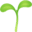 Jakob von Uexküll, Gründer des Alternativen Nobelpreises und des Weltzukunftsrates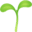 Marlene Engelhorn, Millionenerbin und Vermögenssteuer-Aktivistin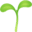 Hartmut Rosa, Beschleunigungsforscher und Soziologe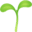 Tania Singer, Mitgefühlsforscherin und Neurowissenschaftlerin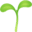 Fabian Scheidler, Bestseller-Autor „Das Ende der Megamaschine" & visionärer Kulturphilosoph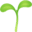 Nahid Shahalimi, afghanische Frauenrechtsaktivistin, Film- und Buchautorin und viele weitere inspirierende Persönlichkeiten.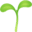 Schau auf unsere Kongress-Website und lerne auch die anderen spannenden Sprecher*innen kennen. 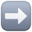 Sei kostenfrei dabei und tu gleichzeitig was Gutes für Mutter Erde – denn für jede Anmeldung pflanzen wir einen Baum! 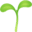 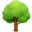 Hier kannst du dich gleich anmelden:https://pioneersofchange-summit.org (Affiliate Link einfügen!!! verwende evtl bit.ly oder goo.gl)Teile diese Ankündigung auch gern mit deinen Freund*innen.  DANKE SEHR!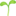 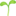 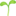 #buildingbridges #wandelcommunity #pioneersofchange #tippingpoint #kulturwandel #krisealschanceFacebook Posting Alternativ-Variante 1Brücken bauen für eine menschliche Zukunft.Lass dich von 30+ inspirierenden Speaker*innen ermutigen und finde deine Möglichkeit, Brücken für eine menschliche Zukunft zu bauen und den Wandel mitzugestalten. Sei ab dem 10. März 2022 kostenfrei dabei beim 6. Online-Summit der Pioneers of Change und lebe dein Ändern mit uns.U.a. Jon Kabat-Zinn (Internationaler Pionier der Achtsamkeitsbewegung), Jakob von Uexküll, (Gründer des Alternativen Nobelpreises und des Weltzukunftsrates), Marlene Engelhorn, (Millionenerbin und Vermögenssteuer-Aktivistin), Hartmut Rosa (Beschleunigungsforscher und Soziologe) – und dem österreichischen Bundespräsidenten Alexander Van der Bellen!Auch in diesem Jahr pflanzen wir wieder für jede/n Teilnehmer*in einen Baum – mach mit und melde dich HIER kostenfrei an:https://pioneersofchange-summit.org/ (Affiliate Link einfügen!!! verwende evtl bit.ly oder goo.gl)PIONEERS OF CHANGE Online Summit | 10. - 24. März#buildingbridges #wandelcommunity #pioneersofchange #tippingpoint #kulturwandel #krisealschanceFacebook Posting Alternativ-Variante 2 - Baumpflanzen[Pflanze einen Baum & hol dir Inspiration für Veränderung - kostenfrei]Willst du wissen, wer du warst, so schau, wer du bist.
Willst du wissen, wer du sein wirst, so schau, was du tust.
(Buddha – Siddharta Gautama)Der PIONEERS OF CHANGE Online Summit verbreitet nicht nur jede Menge Inspiration. Deine kostenfreie Anmeldung ist sofort klimawirksam: Für jede Anmeldung pflanzen wir einen Baum❗️
Mit dabei sind u.a. der Stifter des Alternativen Nobelpreises Jakob von Uexküll, die Mitgefühlsforscherin Tania Singer, Vermögenssteuer-Aktivistin Marlene Engelhorn und Bundespräsident Alexander Van der Bellen, sowie viele weitere Pionierinnen und Visionäre!Klink dich ein in das Netz von Pioneers of Change & werde Teil der Bewegung! Nimm HIER kostenfrei teil: https://pioneersofchange-summit.org/ (Affiliate Link einfügen!!! verwende evtl bit.ly oder goo.gl)PIONEERS OF CHANGE Online Summit | 10. - 24. März#buildingbridges #wandelcommunity #pioneersofchange #tippingpoint #kulturwandel #krisealschanceTwitter (max 280 Zeichen)#buildingbridges – suchst du inspirierende Lösungen, die Brücken in eine menschliche Zukunft bauen? Dann melde dich HIER kostenlos zum Pioneers of Change Online Summit an. Für jede Anmeldung pflanzen wir einen Baum - Start: 10. März!https://pioneersofchange-summit.org/ (Affiliate Link einfügen!!! verwende evtl bit.ly oder goo.gl)Twitter Alternativ-Variante 1Der PIONEERS OF CHANGE Online Summit liefert dir jede Menge Inspiration für den Wandel unserer Gesellschaft nach Hause – kostenlos! Und du trägst bei zum Klimaschutz. Denn: Für jede Anmeldung pflanzen wir einen Baum. #buildingbridgeshttps://pioneersofchange-summit.org/ (Affiliate Link einfügen!!! verwende evtl bit.ly oder goo.gl)Twitter Alternativ-Variante 2Der Stifter des Alternativen Nobelpreises Jakob von Uexküll, Mitgefühlsforscherin Tania Singer, Achtsamkeitspionier Jon Kabat-Zinn, Bundespräsident Alexander Van der Bellen + 30 weitere Pionier*innen – sei kostenfrei dabei beim PIONEERS OF CHANGE Online Summit. Für jede Anmeldung wird ein Baum gepflanzt!  #buildingbridgeshttps://pioneersofchange-summit.org/ (Affiliate Link einfügen!!! verwende evtl bit.ly oder goo.gl)Instagram CaptionVom 10.-24. März ist es wieder so weit: der Pioneers of Change Online Summit geht in die 6. Auflage! Die Coronajahre haben tiefe Risse hinterlassen - auch in Freundschaften und in Familien. Wie wir wieder zueinander finden? Wie wir aus dieser Krise für noch viel größere Krisen lernen können? Darum und um noch viel mehr wird's gehen: „Brücken bauen für eine menschliche Zukunft“. Dazu sprechen wir mit 30+ außergewöhnliche Visionär*innen und Vordenker*innen. Lass dich von ihnen inspirieren - für echten Wandel und eine Zukunft voller Chancen!Darunter:Jon Kabat-Zinn, Internationaler Pionier der Achtsamkeitsbewegung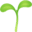 Lena Schilling, Lobau-bleibt-Aktivistin und Mitglied des Jugendrats Wien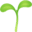 Jakob von Uexküll, Gründer des Alternativen Nobelpreises und des Weltzukunftsrates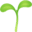 Marlene Engelhorn, Millionenerbin und Vermögenssteuer-Aktivistin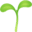 Hartmut Rosa, Beschleunigungsforscher und Soziologe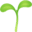 Tania Singer, Mitgefühlsforscherin und Neurowissenschaftlerin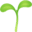 Fabian Scheidler, Bestseller-Autor „Das Ende der Megamaschine" & visionärer Kulturphilosoph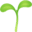 Nahid Shahalimi, afghanische Frauenrechtsaktivistin, Film- und Buchautorin und viele weitere inspirierende Persönlichkeiten.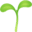 Schau auf unsere Kongress-Website und lerne auch die anderen spannenden Sprecher*innen kennen. 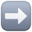 Sei kostenfrei dabei und tu gleichzeitig was Gutes für Mutter Erde – denn für jede Anmeldung pflanzen wir einen Baum! 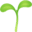 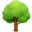 Hier kannst du dich gleich anmelden:https://pioneersofchange-summit.org (Affiliate Link einfügen!!! verwende evtl bit.ly oder goo.gl)Teile diese Ankündigung auch gern mit deinen Freund*innen.  DANKE SEHR!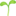 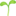 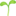 #buildingbridges #wandelcommunity #pioneersofchange #tippingpoint #kulturwandel #krisealschanceEmailvorlage - Persönliche NachrichtLiebe*r...,kennst du schon den “Pioneers of Change Online Summit”? Ich bin beeindruckt von den über 30 außergewöhnlichen Vordenker*innen und Wandelpionier*innen die bei diesem Online-Kongress dabei sein werden: der Stifter des Alternativen Nobelpreises Jakob von Uexküll, Mitgefühlsforscherin Tania Singer, Achtsamkeitspionier Jon Kabat-Zinn, die Vermögenssteuer-Aktivistin Marlene Engelhorn oder die österreichische Umweltministerin Leonore Gewessler!Der diesjährige Summit steht unter dem Motto “Brücken bauen für eine menschliche Zukunft” - und du kannst kostenfrei teilnehmen. Und was ich auch gut finde: für jede Anmeldung wird ein Baum gepflanzt!Schau dir das an:6. PIONEERS OF CHANGE Online Summit | 10. - 24. Märzhttps://pioneersofchange-summit.org/ (Affiliate Link einfügen!!! verwende evtl bit.ly oder goo.gl)Ich freu mich, wenn auch du dich inspirieren lässt!Dein/e Email-Vorlage für NewsletterPIONEERS OF CHANGE Online Summit | 10. - 24. MärzBrücken bauen für eine menschliche ZukunftDie Coronajahre haben tiefe Risse hinterlassen - auch in Freundschaften und in Familien. Wie wir wieder zueinander finden? Wie wir aus dieser Krise für noch viel größere Krisen lernen können? Darum und um noch viel mehr wird's beim Pioneers of Change Online Summit gehen: „Brücken bauen für eine menschliche Zukunft“.  Inspirierende Gespräche mit 30+ außergewöhnlichen Visionär*innen und Vordenker*innen und ein umfangreiches Community-Programm regen an, sich für echten Wandel und eine Zukunft voller Chancen einzusetzen.Mit dabei: der Stifter des Alternativen Nobelpreises Jakob von Uexküll, Mitgefühlsforscherin Tania Singer, Achtsamkeitspionier Jon Kabat-Zinn, die Vermögenssteuer-Aktivistin Marlene Engelhorn oder die österreichische Umweltministerin Leonore Gewessler – sowie 30 weitere Pionierinnen und Visionäre!Und das Beste: für jede Anmeldung wird ein Baum gepflanzt!Infos & kostenlos teilnehmen HIER: https://pioneersofchange-summit.org/ (Affiliate Link einfügen!!! verwende evtl bit.ly oder goo.gl)Ich freu mich, wenn auch du dich inspirieren lässt!Dein/e 